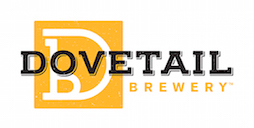 Media Contact:Kurman Communications, Inc.Cindy Kurman or Lee Barrie(312) 651-9000kurmanstaff@kurman.comFOR IMMEDIATE RELEASEDovetail Brewery Spring Happenings: Roundup of News and EventsBeer of the MonthDovetail Brewery’s beers are the Beer of the Month at Paddy Long's Beer & Bacon Pub and Kaiser Tiger! Enjoy $5 Dovetail beers at these two bars until the end of the month (April 30).Save the Date, Dovetail Brewery’s hosting a Craft Market May 13 Just in Time for Mother’s DayMake Mom feel extra special all weekend long this Mother's Day by treating her to a craft goods market at Dovetail Brewery, 1800 W. Belle Plaine, Chicago. The market will be held from 1 p.m. to 5 p.m.  Saturday, May 13 in the brewery’s Annex (right off the taproom) and is the perfect opportunity to enjoy Dovetail’s deliciously refreshing beers while shopping with Mom. Keep your ears open for more information on attending vendors coming soon.Mayfestiversary, May 27 & 28Chicago’s craft beer lovers have one more thing to toast to this Memorial Day weekend. Dovetail Brewery and Begyle are hosting Mayfestiversary, a friendly block party and celebration of 365 days of delicious Dovetail beers. Belle Plaine Avenue will be closed from Ravenswood to the CTA tracks for food trucks, bands, games and picnic tables. Dovetail will be serving their beer—including Dovetail’s first ever Maibock —from an outside dock and in the tap room. With good food, great people and even better beer, Mayfestiversary promises to be one epic party. Dovetail Beer Run, June 4Will run for beer! Dovetail is partnering with the Illinois Brewery Running Series 5k-ish course that starts and ends at Dovetail. Weave through the surrounding streets at whatever pace you like—no matter what, there’s a beer waiting for you at the finish line! Registration is limited, so sign up today to reserve your spot. Tickets for the run are $30.The fun-run starts at 11 am. Plan to arrive about 30 minutes prior to check-in and check out our partners, sponsors and pre-race activities. In addition to beer and swag (goodies from the Brewery Running Series, giveaways from partners and sponsors plus a chance to win sweet door prizes), there will be cool merchandise for sale, live music, food trucks and plenty more beer to keep the party going after the finish line.Important details:This is an open course, meaning roads will NOT be closed. You are responsible for obeying all traffic laws and regulations.Each route starts and ends at the brewery and shows off the surrounding neighborhood. There will be volunteers along the way helping mark the course.You must bring a valid ID or driver’s license. You do not need to be 21 to enjoy the event, but you must be 21 to enjoy the beer. Please drink responsibly.We run rain or shine! Please dress appropriately for the weather.There will not be a bag check; please plan accordingly.There is public parking nearby. We always encourage carpooling and safe, designated drivers. Is public transit an option for you? Check and see if there’s an accessible route nearby.Look for our informational email as we get closer to the event. We will remind you of these details and share anything else you might need to know.The Brewery Running Series is all about being active, having fun and giving back to the local community. Since their inaugural event in 2012, they have been able to donate over $40,000 back to local non-profit organizations. This event will add to that tally! 10% of all proceeds go directly to the Chicago Parks Foundation, a local organization that helps fund and execute projects for the Chicago parks system. About Dovetail Brewery	Dovetail Brewery, located at 1800 W. Belle Plaine in Chicago, Illinois, is a craft brewery owned by brewers Hagen Dost and Bill Wesselink, specializing in delicious, balanced beers brewed using traditional German and Belgian brewing methods. Signature beers include unfiltered German-style lagers, traditional Hefeweizen, Rauchbier and Lambic-style sour beers. Dovetail Brewery also produces a variety of special seasonal beers.Taproom hours are: Tuesday- 2 pm - 10 pm; Wednesday- 2 pm - 10 pm; Thursday- 2 pm - 10 pm; Friday- 12 pm - 11 pm; Saturday- 11 am - 11 pm; Sunday- 10 am - 8 pm.The 22,000-square foot brewing facility includes an attractive tap room that is open to the public for drinking and retail sales. The tap room is also available as a rental space for private events.Dovetail Brewery delivers beer by the keg to venues near the brewery and also to some select venues closer to the Loop. All bars, taverns and restaurants in the greater Chicagoland area that wish to serve Dovetail beer on tap are welcome to pick up kegs, in two sizes, at the brewery during normal business hours. See what passionate beer lovers and industry professionals are saying about Dovetail: https://www.newsline360.com/dovetailbrewery/itn/.For more information about Dovetail Brewery, please visit the brewery’s website at http://dovetailbrewery.com, their newsroom at http://www.newsline360.com/dovetailbrewery or contact Bill Wesselink or Hagen Dost by email. For information about special events, promotions and private events, contact Adrianne Dost. For additional information, call 773-683-1414.Follow Dovetail Brewery on Twitter (https://twitter.com/dovetailbrewchi; @DovetailBrewChi) Follow Dovetail Brewery on Facebook (https://www.facebook.com/DovetailBrewery/)Follow Dovetail Brewery on Instagram (https://www.instagram.com/dovetailbrewery/)# # #